Lecture et compréhension : voir le programmeMathématiques : voir le programmeEtude de la langue : 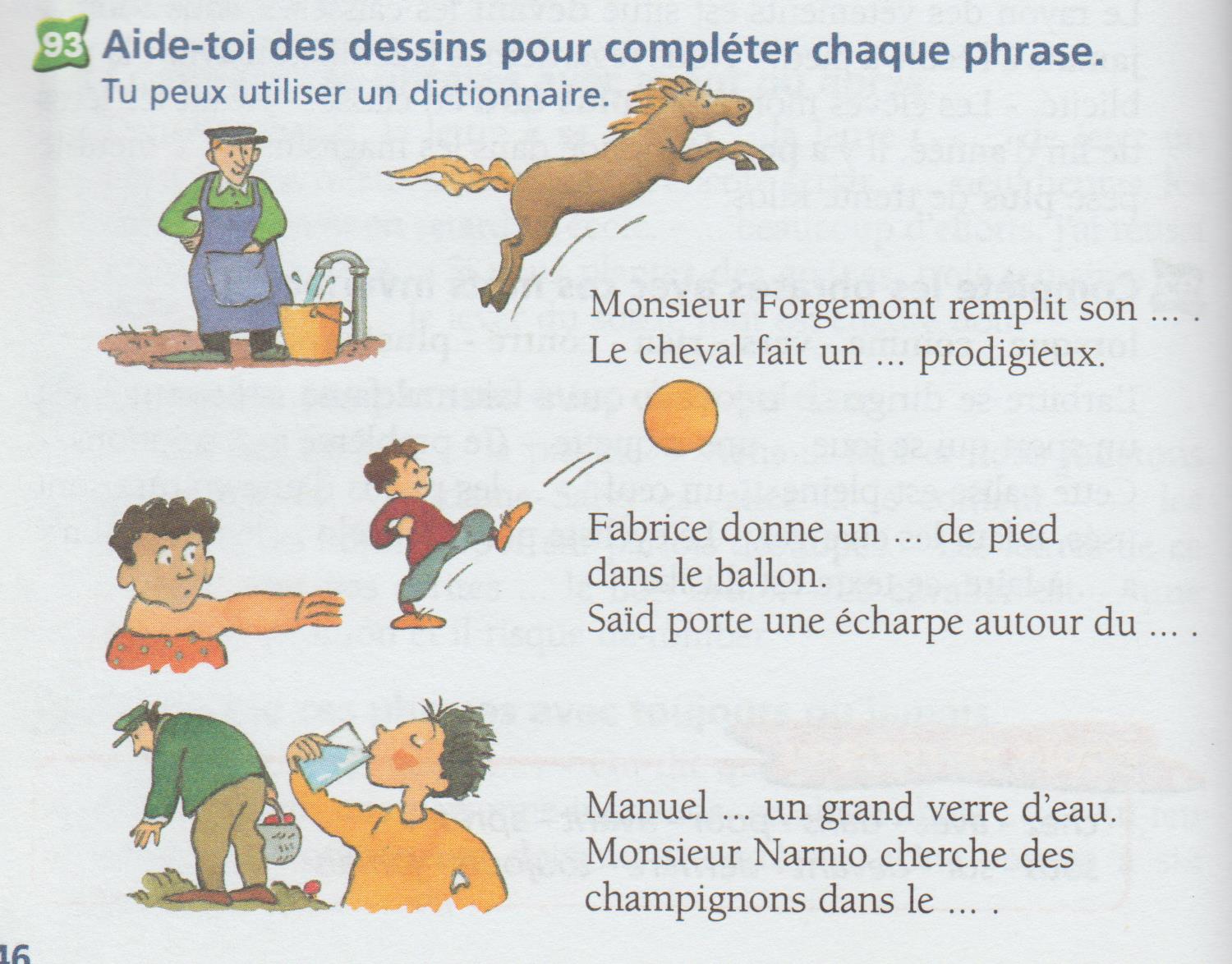 